เอกสารประกอบการสมัครคัดเลือกเข้ารับการประเมินผลงานเพื่อเลื่อนขึ้นแต่งตั้งให้ดำรงตำแหน่งประเภทวิชาการ ระดับชำนาญการพิเศษ ที่ว่าง ผู้ประสงค์จะสมัครเข้ารับการคัดเลือกเข้ารับการประเมินผลงานเพื่อเลื่อนขึ้นแต่งตั้งให้ดำรงตำแหน่งประเภทวิชาการ ระดับชำนาญการพิเศษ ที่ว่าง โปรดจัดเรียงลำดับเอกสาร ดังนี้ลำดับที่  ๑	ใบสมัครพร้อมติดรูปถ่ายลำดับที่  ๒	เอกสารหมายเลข ๑  แบบพิจารณาคุณสมบัติของบุคคลลำดับที่  ๓	แบบประเมินคุณลักษณะของบุคคลลำดับที่  ๔	แบบคำชี้แจงเพิ่มเติมรายละเอียดประกอบการพิจารณาคุณสมบัติเกี่ยวกับระยะเวลาขั้นต่ำ 	(กรณีผู้ที่มีคุณสมบัติไม่ครบตามหลักเกณฑ์ที่ ก.พ. กำหนดเกี่ยวกับระยะเวลาขั้นต่ำในการดำรง	ตำแหน่งหรือเคยดำรงตำแหน่งในสายงานที่จะแต่งตั้ง)ลำดับที่  ๕	เอกสารหมายเลข ๒  แบบแสดงผลการปฏิบัติงานย้อนหลังไม่เกิน ๕ ปี ลำดับที่  ๖	เอกสารหมายเลข ๓  แบบการเสนอเค้าโครงผลงาน	- เรื่องที่ ๑	- เรื่องที่ ๒ลำดับที่  ๗	เอกสารหมายเลข ๔  แบบการเสนอข้อเสนอแนวคิดการพัฒนาหรือปรับปรุงงาน ลำดับที่  ๘	สำเนา ก.พ. ๗ (ทุกหน้า)ลำดับที่  ๙	สำเนาปริญญาบัตร	- ระดับปริญญาตรี	- ระดับปริญญาโท	- ระดับปริญญาเอกลำดับที่  ๑๐	เอกสารอื่น ๆ (ถ้ามี เช่น  สำเนาเอกสารการเปลี่ยนชื่อ – นามสกุล เป็นต้น)เอกสารประกอบการคัดเลือกเข้ารับการประเมินผลงานเพื่อเลื่อนขึ้นแต่งตั้งให้ดำรงตำแหน่งประเภทวิชาการ ระดับชำนาญการพิเศษตำแหน่งที่ขอรับการประเมิน....................................................ตำแหน่งเลขที่...........................................................................ผู้ขอรับการประเมิน(ชื่อ – นามสกุล).................................................................................................................ตำแหน่ง (ปัจจุบัน).......................................ระดับ..........................ตำแหน่งเลขที่………….กลุ่มงาน...............................................สำนัก/ศูนย์/สถาบัน...............................................สารบัญ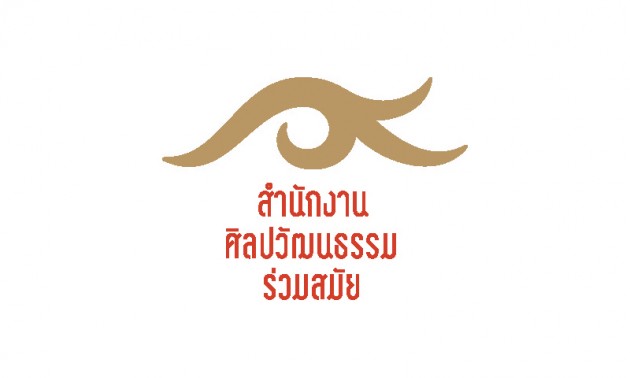 ใบสมัครคัดเลือกข้าราชการพลเรือนสามัญเลขประจำตัวสอบ..................ชื่อ – สกุล.................................................................ตำแหน่ง...........................................ระดับ..................สังกัด  สำนัก/ศูนย์/สถาบัน/หน่วยงานขึ้นตรง.............................................................................................	มีความประสงค์ขอสมัครคัดเลือกตำแหน่ง..............................................ระดับ..........................และได้ยื่นใบสมัครพร้อมเอกสารหลักฐานประกอบด้วย  (ให้ทำเครื่องหมาย    ใน    หน้าข้อที่เกี่ยวข้อง)	  เอกสารประกอบการคัดเลือก  (เอกสารหมายเลข  ๑ –  ๔)	  แบบประเมินคุณลักษณะของบุคคล	  แบบคำชี้แจงเพิ่มเติมรายละเอียดประกอบการพิจารณาคุณสมบัติเกี่ยวกับระยะเวลาขั้นต่ำ 		(กรณีผู้ที่มีคุณสมบัติไม่ครบตามหลักเกณฑ์ที่ ก.พ. กำหนดเกี่ยวกับระยะเวลาขั้นต่ำ		ในการดำรงตำแหน่งหรือเคยดำรงตำแหน่งในสายงานที่จะแต่งตั้ง)	  สำเนา ก.พ. ๗ (ทุกหน้า)	  สำเนาปริญญาบัตร (ทุกระดับการศึกษาตั้งแต่ปริญญาตรีขึ้นไป)	  เอกสารอื่น ๆ (ถ้ามี) ......................................................................	ข้าพเจ้าขอรับรองว่า ข้อความที่แจ้งไว้ในเอกสารประกอบการคัดเลือกและเอกสารหลักฐานประกอบการสมัคร ถูกต้องและเป็นความจริงทุกประการ	(ลงชื่อ).............................................................ผู้สมัคร		(...........................................................)	วันที่ ............. เดือน .......................... พ.ศ. ...............แบบพิจารณาคุณสมบัติของบุคคลเพื่อเลื่อนขึ้นแต่งตั้งให้ดำรงตำแหน่งประเภทวิชาการแบบประเมินคุณลักษณะของบุคคลชื่อ – นามสกุล (ผู้ขอประเมิน)………………............................................................……………..............……………….ตำแหน่ง……………………………………………………………..........................................….............…………………………….สำนัก / ศูนย์ / สถาบัน / หน่วยงานขึ้นตรง…………………............................…………….............……………………….คำชี้แจงเพิ่มเติมรายละเอียดประกอบการพิจารณาคุณสมบัติเกี่ยวกับระยะเวลาขั้นต่ำเพื่อขอประเมินแต่งตั้งให้ดำรงตำแหน่ง.........................................................................๑.  ชื่อผู้ขอประเมิน .....................................................................................................................................๒.  การศึกษา .........................................................................................................................................................๓.  ดำรงตำแหน่งและเคยดำรงตำแหน่งในสายงานที่จะแต่งตั้ง  รวม ..................ปี  .................เดือน๔.  คำชี้แจงเกี่ยวกับการดำรงตำแหน่งที่เกี่ยวข้องกับสายงาน...................................................................... จำนวน.............ปี  ................เดือน   ดังนี้ขอรับรองว่าข้อความดังกล่าวข้างต้นเป็นความจริง(ลงชื่อ) ......................................................... ผู้ขอประเมิน         (.......................................................)วันที่ ............. เดือน ....................... พ.ศ. ..................คำรับรองของผู้บังคับบัญชา  (ผู้บังคับบัญชาที่ควบคุมดูแลการปฏิบัติงาน)ขอรับรองว่า ........................................... ได้ปฏิบัติงานดังกล่าวข้างต้นจริง(ลงชื่อ) ........................................................          (.......................................................)ตำแหน่ง......................................................วันที่ ............. เดือน ....................... พ.ศ. ...................แบบแสดงผลการปฏิบัติงานย้อนหลังไม่เกิน ๕ ปีผลการปฏิบัติงานย้อนหลังไม่เกิน ๕ ปี  (นับตามปีงบประมาณ ตั้งแต่ ๑ ตุลาคม............... ถึง ๓๐ กันยายน...............)รอบปีที่ ................... ระหว่างวันที่…....…...เดือน…................……….พ.ศ. ..….....…... ถึงวันที่……........เดือน……..................…….พ.ศ. ..…..........…...หน้าที่ที่ได้รับมอบหมาย	……………………………….................................................................………………………………………………………………………………………………………………….........……………	……………………………….................................................................………………………………………………………………………………………………………………….........……………	……………………………….................................................................………………………………………………………………………………………………………………….........……………	……………………………….................................................................………………………………………………………………………………………………………………….........……………แบบการเสนอเค้าโครงผลงานส่วนที่ ๑  ข้อมูลบุคคล / ตำแหน่งชื่อผู้ขอประเมิน...............................................................	ตำแหน่งปัจจุบัน ..............................................................................................................................................	หน้าที่ความรับผิดชอบของตำแหน่งปัจจุบัน..........................................................................................................................................................................................................................................................................................................................................................................................................................................................................................................................................	ตำแหน่งที่จะแต่งตั้ง ........................................................................................................................................	หน้าที่ความรับผิดชอบของตำแหน่งที่จะแต่งตั้ง..........................................................................................................................................................................................................................................................................................................................................................................................................................................................................................................................................ส่วนที่ ๒  ผลงานที่เป็นผลการปฏิบัติงานหรือผลสำเร็จของงาน๑.	เรื่อง.........................................................................................................................................................๒.	ระยะเวลาการดำเนินการ.................................................................................................................................๓.	ความรู้ ความชำนาญงาน หรือความเชี่ยวชาญและประสบการณ์ที่ใช้ในการปฏิบัติงาน.......................................................................................................................................................................................................................................................................................................................................................................................................................................................................................................................................... ..............................................................................................................................................................................๔.	สรุปสาระสำคัญ ขั้นตอนการดำเนินการ และเป้าหมายของงาน.......................................................................................................................................................................................................................................................................................................................................................................................................................................................................................................................................... ..............................................................................................................................................................................๕.	ผลสำเร็จของงาน (เชิงปริมาณ/คุณภาพ).......................................................................................................................................................................................................................................................................................................................................................................................................................................................................................................................................... ..............................................................................................................................................................................๖.	การนำไปใช้ประโยชน์/ผลกระทบ........................................................................................................................................................................................................................................................................................................................................................................................................................................................................................................................................................................................................................................................................................................................๗.	ความยุ่งยากและซับซ้อนในการดำเนินการ........................................................................................................................................................................................................................................................................................................................................................................................................................................................................................................................................................................................................................................................................................................................๘.	ปัญหาและอุปสรรคในการดำเนินการ........................................................................................................................................................................................................................................................................................................................................................................................................................................................................................................................................................................................................................................................................................................................๙.	ข้อเสนอแนะ........................................................................................................................................................................................................................................................................................................................................................................................................................................................................................................................................................................................................................................................................................................................๑๐.	การเผยแพร่ผลงาน (ถ้ามี)........................................................................................................................................................................................................................................................................................................................................................................................................................................................................................................................................................................................................................................................................................................................๑๑.	ผู้มีส่วนร่วมในผลงาน (ถ้ามี)	๑) ........................................................................................สัดส่วนผลงาน..................................................	๒) ........................................................................................สัดส่วนผลงาน..................................................	๓) ........................................................................................สัดส่วนผลงาน..................................................	ขอรับรองว่าผลงานดังกล่าวข้างต้นเป็นความจริงทุกประการลงชื่อ.......................................................................	(....................................................................)ผู้ขอประเมิน	วันที่.................../.................../.................	ขอรับรองว่าสัดส่วนการดำเนินการข้างต้นเป็นความจริงทุกประการ (ถ้ามี)	ได้ตรวจสอบแล้วขอรับรองว่าผลงานดังกล่าวข้างต้นถูกต้องตรงกับความจริงทุกประการลงชื่อ...........................................................	(........................................................)	ผู้บังคับบัญชาที่กำกับดูแล	วันที่.........../.............../.............ลงชื่อ...........................................................	(........................................................)	ผู้บังคับบัญชาที่เหนือขึ้นไป	วันที่.........../.............../.............----------------------------------------------หมายเหตุ	คำรับรองจากผู้บังคับบัญชาอย่างน้อย ๒ ระดับ คือ ผู้บังคับบัญชาที่กำกับดูแล และผู้บังคับบัญชาที่เหนือขึ้นไปอีกหนึ่งระดับ เว้นแต่กรณีที่ผู้บังคับบัญชาดังกล่าวเป็นบุคคลเดียวกัน ก็ให้มีคำรับรองหนึ่งระดับได้แบบการเสนอข้อเสนอแนวคิดการพัฒนาหรือปรับปรุงงาน--------------------------------๑. เรื่อง..................................................................................................................................................................๒. หลักการและเหตุผล........................................................................................................................................................................................................................................................................................................................................................................................................................................................................................................................................................................................................................................................................................................................๓. บทวิเคราะห์ / แนวความคิด /ข้อเสนอ และข้อจำกัดที่อาจเกิดขึ้นและแนวทางแก้ไข........................................................................................................................................................................................................................................................................................................................................................................................................................................................................................................................................................................................................................................................................................................................๔. ตัวชี้วัดความสำเร็จ........................................................................................................................................................................................................................................................................................................................................................................................................................................................................................................................................................................................................................................................................................................................ลงชื่อ.......................................................................	(....................................................................)ผู้ขอประเมิน	วันที่.................../.................../.................สำเนา ก.พ. ๗สำเนาปริญญาบัตรเอกสารอื่น ๆ (ถ้ามี)หน้าที่ใบสมัครพร้อมติดรูปถ่าย……….เอกสารหมายเลข ๑   แบบพิจารณาคุณสมบัติของบุคคล……….แบบประเมินคุณลักษณะของบุคคล……….แบบคำชี้แจงเพิ่มเติมรายละเอียดประกอบการพิจารณาคุณสมบัติเกี่ยวกับระยะเวลาขั้นต่ำ (กรณีผู้ที่มีคุณสมบัติไม่ครบตามหลักเกณฑ์ที่ ก.พ. กำหนดเกี่ยวกับระยะเวลาขั้นต่ำในการดำรงตำแหน่งหรือเคยดำรงตำแหน่งในสายงานที่จะแต่งตั้ง)……….เอกสารหมายเลข ๒   แบบแสดงผลการปฏิบัติงานย้อนหลังไม่เกิน ๕ ปี……….เอกสารหมายเลข ๓   แบบการเสนอเค้าโครงผลงาน	- เรื่องที่ ๑	- เรื่องที่ ๒……….……….เอกสารหมายเลข ๔   แบบการเสนอข้อเสนอแนวคิดการพัฒนาหรือปรับปรุงงาน……….สำเนา ก.พ. ๗……….สำเนาปริญญาบัตร……….เอกสารอื่น ๆ (ถ้ามี เช่น  สำเนาเอกสารการเปลี่ยนชื่อ – นามสกุล เป็นต้น)……….ข้อมูลบุคคล๑.	ชื่อ – นามสกุล (ผู้ขอประเมิน)……………………………...................................………………………............……….	วัน เดือน ปีเกิด………….......…...............…………… อายุ.………….…ปี อายุราชการ……..…..…ปี………….เดือน๒.	ตำแหน่ง (ปัจจุบัน)………………….................…………………………...........……ตำแหน่งเลขที่……………….……...	ฝ่าย/กลุ่ม………………..................................………………………….....……….………………………………………………	สำนัก/ศูนย์/สถาบัน/หน่วยงานขึ้นตรง.……...........................….…………........………………..………………………	อัตราเงินเดือนปัจจุบัน…………………………………..บาท ดำรงตำแหน่งนี้เมื่อวันที่………………………………….๓.	ขอรับการประเมินเพื่อเลื่อนขึ้นแต่งตั้งให้ดำรงตำแหน่ง………………...........………ตำแหน่งเลขที่……………....	ฝ่าย/กลุ่ม…………………………………………………..........................................………………..…………………………	สำนัก/ศูนย์/สถาบัน/หน่วยงานขึ้นตรง.....................…………………………..………………….....…………………....๔.	ประวัติการศึกษา (ตั้งแต่ปริญญาตรีขึ้นไป)	คุณวุฒิและวิชาเอก	วัน เดือน ปีที่สำเร็จการศึกษา	สถาบัน	………………………….	........…......………………………….	…………………………	………………………….	........…......………………………….	…………………………	………………………….	........…......………………………….	…………………………๕.	ใบอนุญาตประกอบวิชาชีพ (ถ้ามี) (ชื่อใบอนุญาต)…………………………......................................................…	วันออกใบอนุญาต…………………................................…… วันหมดอายุ…………………………………...…………….๖.	ประวัติการรับราชการ (จากเริ่มรับราชการจนถึงปัจจุบัน แสดงเฉพาะที่ได้รับแต่งตั้งให้ดำรงตำแหน่ง    	ในระดับสูงขึ้นแต่ละระดับ และการเปลี่ยนแปลงในการดำรงตำแหน่งในสายงานต่าง ๆ )	วัน เดือน ปี	ตำแหน่ง	สังกัด	………………………….	…………………..........………….	……..........……………	………………………….	………………..........…………….	……..........……………	………………………….	………………..........…………….	……..........……………๗.	ประวัติการฝึกอบรมและดูงาน		ปี พ.ศ.	ระยะเวลา	หลักสูตร 	สถาบัน	………………….	…………….….......….	.........…….......…….	…………..........…..…	………………….	…………….….......….	.........…….......…….	…………..........…..…	………………….	…………….….......….	.........…….......…….	…………..........…..…ข้อมูลบุคคล๘. ประสบการณ์ในการปฏิบัติงาน (เคยปฏิบัติงานเกี่ยวกับอะไรบ้างที่นอกเหนือจากข้อ ๖ เช่น เป็นหัวหน้าโครงการ หัวหน้างาน กรรมการ อนุกรรมการ วิทยากร อาจารย์พิเศษ เป็นต้น)        ............…………………………………………………………………………................................………………………………..    ............…………………………………………………………………………................................………………………………..    ............…………………………………………………………………………................................………………………………..        ............…………………………………………………………………………................................………………………………..    ............…………………………………………………………………………................................………………………………..๙. ประวัติการดำเนินการทางวินัย ตั้งแต่รับราชการมา๑๐. ผลการปฏิบัติราชการย้อนหลัง ๓ ปี		ปีงบประมาณ พ.ศ. ............. ครั้งที่ ๑ (ต.ค. – มี.ค.) ร้อยละ........ ครั้งที่ ๒ (เม.ย. – ก.ย.) ร้อยละ........		ปีงบประมาณ พ.ศ. ............. ครั้งที่ ๑ (ต.ค. – มี.ค.) ร้อยละ........ ครั้งที่ ๒ (เม.ย. – ก.ย.) ร้อยละ........		ปีงบประมาณ พ.ศ. ............. ครั้งที่ ๑ (ต.ค. – มี.ค.) ร้อยละ........ ครั้งที่ ๒ (เม.ย. – ก.ย.) ร้อยละ........ข้าพเจ้าขอรับรองว่าข้อความที่แจ้งไว้ในแบบฟอร์มนี้ถูกต้องและเป็นความจริงทุกประการ                                              ลงชื่อ..............................................................(ผู้ขอประเมิน)                                                        (..............................................................)                                                 (วันที่) .............../............................./..................ตอนที่  ๒   การตรวจสอบคุณสมบัติของบุคคล  (กลุ่มบริหารงานบุคคล)๑.	คุณวุฒิการศึกษา	(    )	ตรงตามคุณสมบัติเฉพาะสำหรับตำแหน่ง	(    )	ไม่ตรง แต่ ก.พ. ยกเว้นตามมาตรา ๕๖๒.	ใบอนุญาตประกอบวิชาชีพ (ถ้ากำหนดไว้)	(    )	ตรงตามที่กำหนด (ใบอนุญาต............................................................................)	(    )	ไม่ตรงตามที่กำหนด๓.	ระยะเวลาการดำรงตำแหน่ง	(    )	ครบตามที่กำหนดไว้ในมาตรฐานกำหนดตำแหน่ง	(    )	ไม่ครบ แต่จะครบกำหนดในวันที่......................................................................๔.	ระยะเวลาขั้นต่ำในการดำรงตำแหน่ง หรือเคยดำรงตำแหน่งในสายงานที่จะแต่งตั้ง (ให้รวมถึง	การดำรงตำแหน่งในสายงานอื่นที่เกี่ยวข้อง หรือเคยปฏิบัติงานอื่นที่เกี่ยวข้อง หรือเกื้อกูลด้วย)	(    )	ตรงตามที่ ก.พ. กำหนด (สายงานที่จะแต่งตั้ง.........ปี........เดือน สายงานเกื้อกูล.........ปี........เดือน)	(    )	ไม่ตรง  (สายงานที่จะแต่งตั้ง ............ ปี ............ เดือน สายงานเกื้อกูล ............ ปี ............ เดือน)	(    )	ส่งคณะกรรมการประเมินบุคคลเป็นผู้พิจารณา	(    )	...........................................................................................................................๕.	สรุปผลการตรวจสอบคุณสมบัติของบุคคล	(    )	อยู่ในหลักเกณฑ์ที่จะดำเนินการต่อไปได้	(    )	อยู่ในหลักเกณฑ์ที่จะดำเนินการต่อไป  แต่ต้องให้คณะกรรมการประเมินบุคคลเป็นผู้พิจารณา		ในเรื่องระยะเวลาขั้นต่ำในการดำรงตำแหน่ง	(    )	ไม่อยู่ในหลักเกณฑ์ (ระบุเหตุผล.......................................................................................................)	(ลงชื่อ).............................................................ผู้ตรวจสอบ	    	(...............................................................)		หัวหน้ากลุ่มบริหารงานบุคคล	วันที่....................................................................รายการประเมินคุณลักษณะคะแนนเต็มคะแนนที่ได้รับ๑. ความรับผิดชอบ พิจารณาจากพฤติกรรม เช่น- เอาใจใส่การทำงานที่ได้รับมอบหมายและหรืองานที่เกี่ยวข้องอย่างมีประสิทธิภาพ- ยอมรับผลงานของตนเองทั้งในด้านความสำเร็จและความผิดพลาด- พัฒนาและปรับปรุงงานในหน้าที่ให้ดียิ่งขึ้นและหรือแก้ไขปัญหาหรือข้อผิดพลาด ที่เกิดขึ้น เช่น งานใดที่สำเร็จและได้รับผลดีแล้วก็พยายามปรับปรุงให้ดียิ่งขึ้นไปอีกเรื่อย ๆ หรืองานใดที่พบว่ามีปัญหาหรือข้อผิดพลาด ก็พยายามแก้ไขไม่ละเลยหรือปล่อยทิ้งไว้จนเกิดปัญหาเช่นนั้นซ้ำ ๆ อีก๑๕.............๒. ความคิดริเริ่ม พิจารณาจากพฤติกรรม เช่น- คิดค้นระบบ แนวทาง วิธีดำเนินการใหม่ ๆ เพื่อประสิทธิผลของงาน- แสดงความคิดเห็น ให้ข้อเสนอแนะอย่างสมเหตุสมผลและสามารถปฏิบัติได้- แสวงหาความรู้ใหม่ ๆ เพิ่มเติมอยู่เสมอโดยเฉพาะในสายวิชา/งานของตน- ตรวจสอบ ปรับปรุง แก้ไข หรือดัดแปลงวิธีทำงานให้มีประสิทธิภาพและก้าวหน้าอยู่ตลอดเวลา- สนใจในงานที่ยุ่งยากซับซ้อน- มีความไวต่อสถานการณ์หรือฉับไวในการรับรู้สิ่งเร้าภายนอก๑๕.............๓. การแก้ไขปัญหาและการตัดสินใจ พิจารณาจากพฤติกรรม เช่น- วิเคราะห์หาสาเหตุก่อนเสมอเมื่อประสบปัญหาใด ๆ - วิเคราะห์ลู่ทางแก้ไขปัญหาโดยมีทางเลือกปฏิบัติได้หลายวิธี- เลือกทางปฏิบัติในการแก้ปัญหาได้ถูกต้องเหมาะสม- ใช้ข้อมูลประกอบในการตัดสินใจและแก้ปัญหา (ไม่ใช้ความรู้สึกของตนเอง)๑๐.............๔. ความประพฤติ พิจารณาจากพฤติกรรม เช่น- รักษาวินัย- ให้ความร่วมมือกับเพื่อนร่วมงาน- ปฏิบัติงานอยู่ในกรอบของข้อบังคับว่าด้วยจรรยาบรรณของข้าราชการพลเรือน  มาตรฐานทางคุณธรรมและจริยธรรมของกรม๑๐.............๕. ความสามารถในการสื่อความหมาย พิจารณาจากพฤติกรรม เช่น- สื่อสารกับบุคคลต่าง ๆ เช่น ผู้บังคับบัญชา เพื่อนร่วมงาน ผู้รับบริการ และผู้ที่เกี่ยวข้องได้ดี โดยเข้าใจถูกต้องตรงกัน- ถ่ายทอดและเผยแพร่ความรู้ทางวิชาการให้ผู้อื่นเข้าใจได้อย่างชัดเจน โดยใช้ภาษาอย่างถูกต้องเหมาะสม๑๐.............๖. การพัฒนาตนเอง พิจารณาจากพฤติกรรม เช่น- ติดตาม ศึกษา ค้นคว้าหาความรู้ใหม่ ๆ หรือสิ่งที่เป็นความก้าวหน้าทางวิชาการ/วิชาชีพอยู่เสมอ- สนใจและปรับตนเองให้ก้าวหน้าทันวิทยาการใหม่ ๆ ตลอดเวลา- นำความรู้และวิทยาการใหม่ ๆ มาประยุกต์ใช้ในการปฏิบัติงานได้อย่างมีประสิทธิภาพ๑๐.............๗. ความเสียสละ พิจารณาจากพฤติกรรม เช่น- การอุทิศเวลาเพื่อประโยชน์แก่ทางราชการ- ทุ่มเทและยึดมั่นในประโยชน์ของราชการและประชาชน- การมุ่งให้เกิดผลสัมฤทธิ์ในการปฏิบัติราชการโดยมิได้คำนึงถึงผลกระทบต่อส่วนตัว๑๐.............๘. การทำงานร่วมกับผู้อื่น พิจารณาจากพฤติกรรม เช่น- มนุษย์สัมพันธ์และการประสานงานผู้ใต้บังคับบัญชา เพื่อนร่วมงาน และผู้บังคับบัญชา- ความมุ่งมั่นจะทำงานร่วมกับผู้อื่นให้บรรลุเป้าหมายการยอมรับฟังความคิดเห็นของผู้อื่น- ความสามารถในการประมวลความคิดเห็นของผู้ปฏิบัติงานมาประยุกต์ใช้ในการทำงานได้อย่างมีประสิทธิภาพ๑๐.............๙. การนำนโยบายไปปฏิบัติ พิจารณาจาก- ความเข้าใจวิสัยทัศน์ นโยบาย ยุทธศาสตร์ขององค์กร- การพัฒนาความคิดเชิงกลยุทธ์ เพื่อปฏิบัติงานให้สอดคล้องกับนโยบาย๑๐.............รวม๑๐๐.............สรุปความเห็นในการประเมินความเห็นของผู้ประเมิน (ผู้บังคับบัญชาที่กำกับดูแล ระดับกลุ่ม/ฝ่าย หรือเทียบเท่า)	(     ) ผ่านการประเมิน	(ได้คะแนนรวมไม่น้อยกว่าร้อยละ ๖๐)	(     ) ไม่ผ่านการประเมิน	(ได้คะแนนรวมน้อยกว่าร้อยละ ๖๐)	(ระบุเหตุผล)……………………..................................…………………………………………………………....…………………………………………………...................................................……………………………………………………....…………………………………………………...................................................……………………………………………………(ลงชื่อผู้ประเมิน)………………....................…………………..	(…………………....................……………….)(ตำแหน่ง)…..................…………………………..............…….(วันที่)……………...............……......................………………..ความเห็นของผู้บังคับบัญชาเหนือขึ้นไป ๑ ระดับ	(     )  เห็นด้วยกับการประเมินข้างต้น	(     )  มีความเห็นแตกต่างจากการประเมินข้างต้น ในแต่ละรายการ ดังนี้…………………….......................…………………………………………………...................................................……………………………………………………(ลงชื่อผู้ประเมิน)………………....................…………………..	(…………………....................……………….)(ตำแหน่ง)…..................…………………………..............…….(วันที่)……………...............……......................………………..ความเห็นของผู้มีอำนาจตามมาตรา ๕๗  (กรณีที่ความเห็นของผู้บังคับบัญชาทั้ง ๒ ระดับแตกต่างกัน)	(     )  ผ่านการประเมิน (ระบุเหตุผล)..............................……………………………………….......…………………....…………………………………………………...................................................…………………………………………………....…	(     )  ไม่ผ่านการประเมิน (ระบุเหตุผล)..............................…………………………………………………...………....…………………………………………………...................................................……………………………………………....………(ลงชื่อผู้ประเมิน)………………....................…………………..	(…………………....................……………….)(ตำแหน่ง)…..................…………………………..............…….(วันที่)……………...............……......................………………..หมายเหตุ	กรณีที่ผู้บังคับบัญชาที่กำกับดูแล และผู้บังคับบัญชาที่เหนือขึ้นไปเป็นบุคคลเดียวกัน ก็ให้ประเมินหนึ่งระดับได้วัน / เดือน / ปีถึง วัน / เดือน /ปีตำแหน่งสังกัดรวมเวลาลักษณะงานที่ปฏิบัติจริงขณะดำรงตำแหน่งอื่นซึ่งมีลักษณะงานที่เกี่ยวข้องกับตำแหน่งที่จะแต่งตั้งหมายเหตุงาน / โครงการ / กิจกรรมระยะเวลาการปฏิบัติงานรายละเอียดการปฏิบัติงานผลสัมฤทธิ์ของงาน(ผลผลิตและผลลัพธ์)รายชื่อผู้มีส่วนร่วมในผลงานลายมือชื่อ